8.00 am – 8.55 am daily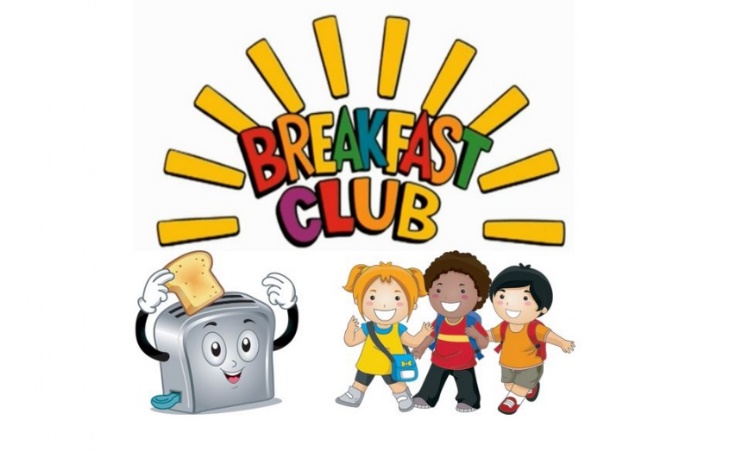 £2.00 per session£1.00 if you are receiving free school mealsNo need to book just come along and join us in the main hall – please enter from the main yard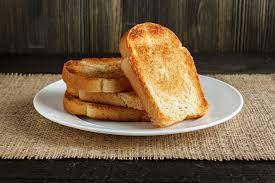 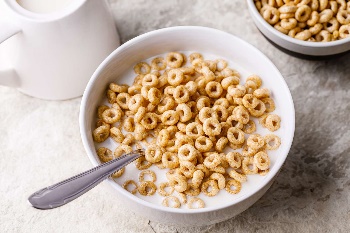 Cereals,  squash, toast and fruit are available every dayBreakfast Club staff : Mrs Blackett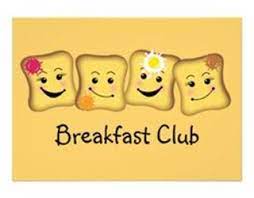 